MČ Praha - Březiněves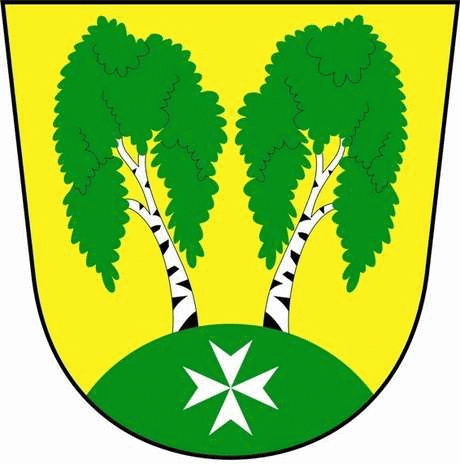 U Parku 140/3, 182 00 Praha 8      Zápis ze 48. zasedání             Zastupitelstva MČ Praha – Březiněves 									  Číslo:                                      48 									  Datum:                      27.06.2018Zasedání bylo zahájeno v 18:00 hod. starostou Ing. Jiřím Haramulem. Přítomní zastupitelé: dle prezenční listiny.Omluveni:    Zdeněk Korint, Petr PetrášekProgram:Kontrola zápisu č. 47.Kupní smlouva o převodu vlastnictví k nemovité věci se Suverénním řádem Maltézských rytířů – České velkopřevorství, se sídlem Velkopřevorské náměstí 485/4, Praha 1 – Malá Strana. Uzavření finančního vypořádání za rok 2017.Zvýšení rozpočtu na rok 2018 – poskytnutí finančních prostředků městským částem hl. m. Prahy z rozpočtu hl. m. Prahy, ve výši 100 % podílu městských částí na celkové daňové povinnosti hl. m. Prahy na dani z příjmů právnických osob za zdaňovací období roku 2017.Zvýšení rozpočtu na rok 2018 – Centrum sociálních služeb.Zvýšení rozpočtu na rok 2018 – povodně. Dodatek č. 1 ke Smlouvě o nájmu prostoru sloužícího k podnikání, uzavřené se společností SAHAMA, se sídlem Líbeznice, Mělnická 515.Úpravy rozpočtu za 6/2018.Stanovení odměn ředitelce MŠ za 1. pololetí kalendářního roku 2018.Žádost o změnu charakteru účelové neinvestiční dotace JSDH.Bezúplatný převod majetku – hasičské vozidlo CAS 25 Liaz.Stanovení výše vstupného do sportovně-rekreačního areálu pro rok 2018.Smlouva o uzavření budoucí smlouvy o zřízení věcného břemene se společností PREdistribuce a.s., se sídlem Praha 5, Svornosti 3199/19a, v rámci stavební akce: Praha Březiněves, Březinka, magistrát, DTS, kNN, kVN.Změna právního zastoupení MČB - Smlouva o poskytování právních služeb s Mgr. Lucií Červenkovou, Výhledová 548, Praha 5. Dodatek č. 1 ke Smlouvě o dílo č. 0709/2016 na dodávku a údržbu geografického informačního systému MISYS se společností GEPRO spol. s.r.o. Štefánikova 52, Praha 5, v souvislosti s GDPR.Stanovení počtu členů zastupitelstva pro volební období 2018-2022. Vyhlášení výběrového řízení na veřejnou zakázku: „Fitpark Březiněves“.Vyhlášení výběrového řízení na veřejnou zakázku: „Oprava povrchu tenisových kurtů“.Vyhlášení výběrového řízení na veřejnou zakázku: „Oprava umělého povrchu fotbalového hřiště UEFA“ Různé.K bodu č. 1 -  Kontrola zápisu č. 47.Všechny body toho zápisu byly splněny. K bodu č. 2 - Kupní smlouva o převodu vlastnictví k nemovité věci se Suverénním řádem Maltézských rytířů – České velkopřevorství, se sídlem Velkopřevorské náměstí 485/4, Praha 1 – Malá Strana. Starosta předložil zastupitelům k projednání a ke schválení Kupní smlouvu o převodu vlastnictví k nemovité věci se Suverénním řádem Maltézských rytířů – České velkopřevorství, se sídlem Velkopřevorské náměstí 485/4, Praha 1 – Malá Strana. Usnesení č. 1.48/18ZMČ Praha – Březiněves projednalo a schválilo Kupní smlouvu o převodu vlastnictví k nemovité věci se Suverénním řádem Maltézských rytířů – České velkopřevorství, se sídlem Velkopřevorské náměstí 485/4, Praha 1 – Malá Strana. Předmětem převodu jsou pozemky parc. č. 429/22 a 429/34 k. ú. Březiněves, se všemi součástmi a příslušenstvím. Tyto pozemky vznikly rozdělením pozemku parc. č. 429/1 k.ú. Březiněves, dle geometrického plánu č. 667/128/2017, vyhotoveného společností GEOCER plus s.r.o., se sídlem Dub 18, Vlašim.Zastupitelé pověřují starostu k podepsání smlouvy.	Zodpovídá: starosta Ing. Jiří Haramul. 						Pro:		7 hlasů										Proti:		0 hlasů										Zdržel se:	0 hlasů	K bodu č. 3 - Uzavření finančního vypořádání za rok 2017.Usnesení č. 2.48/18ZMČ Praha – Březiněves projednalo a schválilo uzavření finančního vypořádání za rok 2017, schválené usnesením Zastupitelstva hl. m. Prahy č. 38/50, ze dne 14.6.2018. Z usnesení ZMHP vyplývá pro naši městskou část:FV se státním rozpočtem – úprava rozpočtu – odvod ve výši 9.987,20 Kč (volba prezidenta ČR). FV s hl. m. Prahou – úprava rozpočtu – odvod ve výši 54.457,- Kč (účelové prostředky r. 2017).Zodpovídá: starosta Ing. Jiří Haramul. K bodu č. 4 Zvýšení rozpočtu na rok 2018 – poskytnutí finančních prostředků městským částem hl. m. Prahy z rozpočtu hl. m. Prahy, ve výši 100 % podílu městských částí na celkové daňové povinnosti hl. m. Prahy na dani z příjmů právnických osob za zdaňovací období roku 2017.Starosta předložil zastupitelům ke schválení Zvýšení rozpočtu na rok 2018 ve výši 114.832,19 Kč.Usnesení č. 3.48/18                                                                                                                                                                                                                                                                                                                                                                                                                                                                                                                                                                                                                                                                                                                                                                                                                                                                                                                                                                                                                                                                                                                                                                                                                                                                                                                     ZMČ Praha – Březiněves projednalo a schválilo zvýšení rozpočtu na rok 2018, schválené Zastupitelstvem hl. m. Prahy, usnesením č. 38/57 ze dne 14.6.2018 – poskytnutí finančních prostředků městským částem hl. m. Prahy z rozpočtu hl. m. Prahy, ve výši 100 % podílu městských částí na celkové daňové povinnosti hl. m. Prahy na dani z příjmů právnických osob za zdaňovací období roku 2017. Pro naši městskou část byla schválena částka ve výši 114.832,19 Kč. Zodpovídá: starosta Ing. Jiří Haramul. 						Pro:		7 hlasů										Proti:		0 hlasů										Zdržel se:	0 hlasůK bodu č. 5 - Zvýšení rozpočtu na rok 2018 – Centrum sociálních služeb.Starosta předložil zastupitelům ke schválení zvýšení rozpočtu na rok 2018, určené na úpravu a rekonstrukci objektu Centra sociálních služeb.Usnesení č. 4.48/18ZMČ Praha – Březiněves projednalo a schválilo zvýšení rozpočtu na rok 2018 – Centrum sociálních služeb, schválené Zastupitelstvem hl. m. Prahy, usnesením č. 38/156 ze dne 14.6.2018, o poskytnutí účelové investiční dotace ve výši 20 MIO Kč, určené na úpravu a rekonstrukci Centra sociálních služeb.Zodpovídá: starosta Ing. Jiří Haramul. 						Pro:		7 hlasů										Proti:		0 hlasů										Zdržel se:	0 hlasůK bodu č. 6 - Zvýšení rozpočtu na rok 2018 – povodně. Usnesení č. 5.48/18ZMČ Praha – Březiněves projednalo a schválilo zvýšení rozpočtu na rok 2018 – povodně, schválené Zastupitelstvem hl. m. Prahy, usnesením č. 38/174 ze dne 14.6.2018, ve výši 9 MIO Kč, na odstranění škod po bleskové povodni.Zodpovídá: předseda finančního výboru Ing. Jan Vocel. 										Pro:		7 hlasů										Proti:		0 hlasů										Zdržel se:	0 hlasůK bodu č. 7 - Dodatek č. 1 ke Smlouvě o nájmu prostoru sloužícího k podnikání, uzavřené se společností SAHAMA, se sídlem Líbeznice, Mělnická 515.Předseda finančního výboru Ing. Jan Vocel předložil zastupitelům k projednání Dodatek č. 1 ke Smlouvě o nájmu prostoru sloužícího k podnikání, uzavřené dne 10.4.2018. Usnesení č. 6.48/18ZMČ Praha – Březiněves projednalo a schválilo Dodatek č. 1 ke Smlouvě o nájmu prostoru sloužícího k podnikání, uzavřené se společností SAHAMA, se sídlem Líbeznice, Mělnická 515, uzavřené dne 10.4.2018.  Předmětem výše uvedeného dodatku je změna doby trvání nájmu a výše nájemného v roce 2018, a to z důvodu přívalového deště, který znemožnil otevření sportovně-rekreačního areálu s občerstvením v původně sjednaném termínu.  Zastupitelé pověřují starostu k podepsání Dodatku č. 1.				Pro:		7 hlasů										Proti:		0 hlasů										Zdržel se:	0 hlasůK bodu č. 8 - Úpravy rozpočtu za 6/2018.Předseda finančního výboru Ing. Jan Vocel předložil zastupitelům k projednání a ke schválení Úpravy rozpočtu za 6/2018.Usnesení č. 7.48/18ZMČ Praha – Březiněves projednalo a schválilo Úpravy rozpočtu za 6/2018, dle předloženého znění. Zodpovídá: předseda finančního výboru Ing. Jan Vocel. 										Pro:		7 hlasů										Proti:		0 hlasů										Zdržel se:	0 hlasůK bodu č. 9 - Stanovení odměn ředitelce MŠ za 1. pololetí kalendářního roku 2018.Zastupitelka Mgr. Zdenka Chaloupecká předložila zastupitelům k projednání finanční odměnu ředitelce Mateřské školy Březiněves, Mgr. Martině Štolcové, za příkladné plnění pracovních úkolů v 1. pololetí kalendářního roku 2018.Usnesení č. 8.48/18ZMČ Praha – Březiněves projednalo a schválilo finanční odměnu ředitelce Mateřské školy Březiněves, Mgr. Martině Štolcové, za příkladné plnění pracovních úkolů během uplynulého období (1. pololetí kalendářního roku 2018), a to ve výši, kterou stanoví neveřejná příloha tohoto usnesení.Odměna bude uhrazena ze mzdových prostředků v souladu s příslušnými prováděcími předpisy.Zodpovídá: starosta Ing. Jiří Haramul.						Pro:		7 hlasů										Proti:		0 hlasů										Zdržel se:	0 hlasůK bodu č. 10 - Žádost o změnu charakteru účelové neinvestiční dotace JSDH.Zastupitel Petr Petrášek předložil zastupitelům k projednání žádost o změnu charakteru účelové neinvestiční dotace, která byla v roce 2018 přidělena JSDH.Usnesení č. 9.48/18ZMČ Praha – Březiněves projednalo a schválilo zaslání žádosti o změnu charakteru účelové neinvestiční dotace, která byla poskytnuta v roce 2018 JSDH Březiněves (na základě usnesení č. 37/111 ZHMP), v celkové výši 420.000,-Kč a byla určena na činnost a opravy techniky. ZMČ Praha - Březiněves žádá o změnu účelu části výše uvedené neinvestiční dotace, a to ve výši 300.000,- Kč, na pořízení základní výbavy do nového vozidla CAS 20, aby toto mohlo okamžitě sloužit svému účelu. Zodpovídá: zastupitel Petr Petrášek.						Pro:		7 hlasů										Proti:		0 hlasů										Zdržel se:	0 hlasůK bodu č. 11 - Bezúplatný převod majetku – hasičské vozidlo CAS K 25 Liaz.Usnesení č. 10.48/18ZMČ Praha – Březiněves projednalo a schválilo bezúplatný převod hasičského vozidla CAS K 25 Liaz na obec Kařez, Kařez 28, 338 08, okres Rokycany, pro potřeby JSDHO Kařez. Zastupitelé pověřují starostu k podepsání smlouvy.Zodpovídá: starosta Ing. Jiří Haramul.						Pro:		7 hlasů											Proti:		0 hlasů										Zdržel se:	0 hlasů	 K bodu č. 12 - Stanovení výše vstupného do sportovně-rekreačního areálu pro osoby bez TP v MČ Praha – Březiněves v letní sezóně 2018.Usnesení č. 11.48/18ZMČ Praha – Březiněves projednalo a schválilo vstupné do sportovně - rekreačního areálu pro osoby bez TP v MČ Praha – Březiněves v roce 2018: Dospělá osoba: 		  120,-Kč	 po 16.00 hod.	80,-Kč Senior 65+  	   	    80,-Kč 	 po 16.00 hod. 	80,-KčDítě do 6 let:     	                zdarma	               po 16.00 hod.	zdarmaDítě od 6 let do 15 let	    80,-Kč	 po 16.00 hod. 	80,-KčPro dospělé osoby a děti s TP v MČPB je vstupné do sportovně-rekreačního areálu v roce 2018 ponecháno zdarma.  
Zodpovídá: Ing. Jiří Haramul.													Pro:		7 hlasů										Proti:		0 hlasů										Zdržel se:	0 hlasů	K bodu č. 13 - Smlouva o uzavření budoucí smlouvy o zřízení věcného břemene se společností PREdistribuce a.s., se sídlem Praha 5, Svornosti 3199/19a, v rámci stavební akce: Praha-Březiněves, Březinka, magistrát, DTS, kNN, kVN.Usnesení č. 12.48/18ZMČ Praha – Březiněves projednalo a schválilo Smlouvu o uzavření budoucí smlouvy o zřízení věcného břemene se společností PREdistribuce a.s., se sídlem Praha 5, Svornosti 3199/19a, v rámci stavební akce: Praha-Březiněves, Březinka, magistrát, DTS, kNN, kVN.Zastupitelé pověřují starostu k podepsání výše uvedené smlouvy.			Zodpovídá: starosta Ing. Jiří Haramul. 						Pro:		7 hlasů											Proti:		0 hlasů										Zdržel se:	0 hlasů	K bodu č. 14 - Změna právního zastoupení MČB - Smlouva o poskytování právních služeb s Mgr. Lucií Červenkovou, Výhledová 548, Praha 5. Usnesení č. 13.48/18ZMČ Praha – Březiněves projednalo a schválilo:1) ukončení Smlouvy o poskytování právních služeb s AK JUDr. Douchovou (dříve Malmstedt), se sídlem Ostružinová 1794, Černošice 252 28, k 30.5.2018.                                             Pro:		7 hlasů										Proti:		0 hlasů										Zdržel se:	0 hlasů	2) uzavření Smlouvy o poskytování právních služeb s Mgr. Lucií Červenkovou, advokátkou, se sídlem Výhledová 548, Praha 5, k 1.6.2018.Veškeré smluvní podmínky zůstávají nezměněny. Důvodem je přechod klíčového zaměstnance se znalostí a dostupností pro MČ Praha-Březiněves do AK Mgr. Červenkové. Zastupitelé pověřují starostu k podepsání dohody o ukončení smlouvy o poskytování právních služeb s AK JUDr. Douchovou (dříve Malmstedt), se sídlem Ostružinová 1794, Černošice 252 28, a zároveň k podepsání nové smlouvy s Mgr. Lucií Červenkovou. Zodpovídá: starosta Ing. Jiří Haramul. 						Pro:		7 hlasů										Proti:		0 hlasů										Zdržel se:	0 hlasů K bodu č. 15 Dodatek č. 1 ke Smlouvě o dílo č. 0709/2016 na dodávku a údržbu geografického informačního systému MISYS se společností GEPRO spol. s.r.o., Štefánikova 52, Praha 5, v souvislosti s GDPR.Usnesení č. 14.48/18ZMČ Praha – Březiněves projednalo a schválilo Dodatek č. 1 ke Smlouvě o dílo č. 0709/2016, na dodávku a údržbu geografického informačního systému MISYS se společností GEPRO spol. s.r.o. Štefánikova 52, Praha 5, v souvislosti s GDPR. Zastupitelé pověřují starostu k podepsání smlouvy. Zodpovídá: starosta Ing. Jiří Haramul.						Pro:		7 hlasů										Proti:		0 hlasů										Zdržel se:	0 hlasůK bodu č. 16 - Stanovení počtu členů zastupitelstva pro volební období 2018-2022. Usnesení č. 15.48/18ZMČ Praha – Březiněves projednalo a schválilo:Podle ustanovení § 88 odst. 1 zákona č. 131/200 0Sb. o hlavním městě Praze, v platném znění, stanovuje Zastupitelstvo městské části Praha – Březiněves počet 9 členů zastupitelstva pro volební období 2018 - 2022.Pro:		7 hlasůProti:		0 hlasůZdržel se:	0 hlasůPodle ustanovení § 27 odst. 1 zákona č. 491/2001 Sb. o volbách do zastupitelstev obcí a o změně některých zákonů tvoří Praha i městské části 1 volební obvod. Na základě tohoto zákona zastupitelstvo rozhodlo o tom, že nebudou v MČ Praha – Březiněves vytvořeny žádné jiné volební obvody. 															Pro:		7 hlasů										Proti:		0 hlasů										Zdržel se:	0 hlasůZodpovídá: starosta Ing. Jiří Haramul. K bodu č. 17 - Vyhlášení výběrového řízení na veřejnou zakázku malého rozsahu: „Fitpark Březiněves“.Usnesení č. 16.48/18ZMČ Praha – Březiněves projednalo a schválilo:V rámci vyhlášení výběrového řízení na veřejnou zakázku malého rozsahu: „Fitpark Březiněves“:Výzvu k podání nabídek a zadávací dokumentaci. Pro:		7 hlasůProti:		0 hlasůZdržel se:	0 hlasůČleny hodnotící komise v následujícím složení: Členové:						     Náhradníci:Petr Petrášek							1. Ing. Jan VocelMartina Vilímková						2. Mgr. Martin PřevrátilŠárka Hájková							3. Ing. Vladimír Jisl 										Pro:		7 hlasů											Proti:		0 hlasů										Zdržel se:	0 hlasů	Příkazní smlouvu spol. AAA zakázky s.r.o., se sídlem U Kamýku 284/11, Praha 4, zastoupené jednatelkou Mgr. Miloslavou Hájkovou, na provedení a zajištění přípravy a průběhu zadání veřejné zakázky malého rozsahu „Fitpark Březiněves“, v rozsahu činností nutných k provedení výběrového řízení.Zastupitelstvo pověřuje starostu k podepsání příkazní smlouvy.        Zodpovídá: starosta Ing. Jiří Haramul.						Pro:		7 hlasů											Proti:		0 hlasů										Zdržel se:	0 hlasů	 Technický dozor investora na akci: „Fitpark Březiněves“, společnost MZK inženýring s.r.o. se sídlem    
 Kostelecká 879, Praha – Čakovice, zastoupená Ing. Josefem Mayerem.  Zastupitelstvo pověřuje starostu k podepsání příkazní smlouvy.        Zodpovídá: starosta Ing. Jiří Haramul. 						Pro:		7 hlasů											Proti:		0 hlasů										Zdržel se:	0 hlasů	K bodu č. 18 - Vyhlášení výběrového řízení na veřejnou zakázku: „Oprava povrchu tenisových kurtů“.Usnesení č. 17.48/18ZMČ Praha – Březiněves projednalo a schválilo:V rámci vyhlášení výběrového řízení na veřejnou zakázku malého rozsahu: „Oprava povrchu tenisových kurtů“.1.	Výzvu k podání nabídek a zadávací dokumentaci. Pro:		7 hlasůProti:		0 hlasůZdržel se:	0 hlasůČleny hodnotící komise v následujícím složení: Členové:						     Náhradníci:1.	Ing. Jan Vocel							1. Šárka Hájková			2. 	Petr Petrášek							2. Ing. Vladimír Jisl3.	Ing. Jiří Haramul							3. Mgr. Martin Převrátil										Pro:		7 hlasů											Proti:		0 hlasů										Zdržel se:	0 hlasů	Příkazní smlouvu spol. AAA zakázky s.r.o., se sídlem U Kamýku 284/11, Praha 4, zastoupené jednatelkou Mgr. Miloslavou Hájkovou, na provedení a zajištění přípravy a průběhu zadání veřejné zakázky malého rozsahu „Oprava povrchu tenisových kurtů“, v rozsahu činností nutných k provedení výběrového řízení.Zastupitelstvo pověřuje starostu k podepsání příkazní smlouvy.        Zodpovídá: starosta Ing. Jiří Haramul.						Pro:		7 hlasů											Proti:		0 hlasů										Zdržel se:	0 hlasů	 Technický dozor investora na akci: „Oprava povrchu tenisových kurtů“, společnost MZK inženýring s.r.o. se     
 sídlem Kostelecká 879, Praha – Čakovice, zastoupená Ing. Josefem Mayerem.  Zastupitelstvo pověřuje starostu k podepsání příkazní smlouvy.        Zodpovídá: starosta Ing. Jiří Haramul. 						Pro:		7 hlasů											Proti:		0 hlasů										Zdržel se:	0 hlasů	K bodu č. 19 - Vyhlášení výběrového řízení na veřejnou zakázku: „Oprava umělého povrchu fotbalového hřiště UEFA“.Usnesení č. 18.48/18ZMČ Praha – Březiněves projednalo a schválilo:V rámci vyhlášení výběrového řízení na veřejnou zakázku malého rozsahu: „Oprava umělého povrchu fotbalového hřiště UEFA“.1.	Výzvu k podání nabídek a zadávací dokumentaci. Pro:		7 hlasůProti:		0 hlasůZdržel se:	0 hlasů2. 	Členy hodnotící komise v následujícím složení: Členové:						     Náhradníci:1.	Ing. Jiří Haramul							1. Šárka Hájková2.	Ing. Vladimír Jisl							2. Zdeněk Korint	3.	Petr Petrášek							3. Mgr. Martin Převrátil										Pro:		7 hlasů											Proti:		0 hlasů										Zdržel se:	0 hlasů	 Příkazní smlouvu spol. AAA zakázky s.r.o., se sídlem U Kamýku 284/11, Praha 4, zastoupené jednatelkou  
 Mgr. Miloslavou Hájkovou, na provedení a zajištění přípravy a průběhu zadání veřejné zakázky malého 
 rozsahu „Oprava umělého povrchu fotbalového hřiště UEFA“, v rozsahu činností nutných k provedení  
 výběrového řízení.Zastupitelstvo pověřuje starostu k podepsání příkazní smlouvy.        Zodpovídá: starosta Ing. Jiří Haramul.						Pro:		7 hlasů											Proti:		0 hlasů										Zdržel se:	0 hlasů	 Technický dozor investora na akci: „Oprava povrchu tenisových kurtů“, společnost MZK inženýring s.r.o. se     
 sídlem Kostelecká 879, Praha – Čakovice, zastoupená Ing. Josefem Mayerem.  Zastupitelstvo pověřuje starostu k podepsání příkazní smlouvy.        Zodpovídá: starosta Ing. Jiří Haramul. 						Pro:		7 hlasů											Proti:		0 hlasů										Zdržel se:	0 hlasů	K bodu č. 20 – různé:Finanční výpomoc k překlenutí tíživé sociální situace.Zástupce starosty Ing. Vladimír Jisl přednesl zastupitelům návrh na jednorázovou finanční výpomoc ve výši 20.000,- Kč panu Bohumilu Akrmannovi, bytem U Parku 7/5, Praha 8, určenou k překlenutí tíživé životní situace, zapříčiněnou přívalovým deštěm dne 23.10.2018, který zcela zatopil jeho dům.V úvodu projednávání tohoto bodu vystoupil starosta Ing. Jiří Haramul s informací, že je v příbuzenském poměru k této osobě, a jelikož by zde mohlo dojít ke středu zájmu, nezúčastní se v této věci hlasování. Usnesení č. 19.48/18ZMČ Praha – Březiněves projednalo a schválilo poskytnutí finanční výpomoci ve výši 20.000,- Kč panu Bohumilu Akrmannovi, bytem U Parku 7/5, Praha 8. Jedná se o jednorázovou finanční výpomoc k překlenutí tíživé životní situace, zapříčiněnou přívalovým deštěm dne 23.05.2018, který zcela zatopil jeho dům.Finanční částka bude panu Akrmannovi vyplacena v hotovosti z pokladny úřadu MČ Praha – Březiněves na základě tohoto přijatého usnesení. Zodpovídá: zástupce starosty Ing. Vladimír Jisl.					Pro:		6 hlasů											Proti:		0 hlasů											Zdržel se:	0 hlasůSmlouva o dílo se společností IMPERCOMM, spol. s.r.o., Trojská 79/14, Praha 8.Usnesení č. 20.48/18ZMČ Praha – Březiněves projednalo a schválilo Smlouvu o dílo se společností IMPERCOMM, spol. s.r.o., Trojská 79/14, Praha 8, na opravu poškozené zpevněné plochy zámkové dlažby mezi technickým zázemím TK a oplocením zázemí. K poškození došlo záplavou z přívalového  deště dne 23.5.2018.Zastupitelé pověřují starostu k podepsání smlouvy.	Zodpovídá: předseda stavební komise Ing. Vladimír Jisl.												Pro:		7 hlasů											Proti:		0 hlasů											Zdržel se:	0 hlasůDodatek č. 1 k příkazní smlouvě s MZK inženýring s.r.o., Kostelecká 879, Praha 9, ze dne 22.3.2017Usnesení č. 21.48/18 ZMČ Praha – Březiněves projednalo a schválilo Dodatek č. 1 k příkazní smlouvě se společností MZK inženýring s.r.o., Kostelecká 879, Praha 9, ze dne 22.3.2017.Zastupitelstvo pověřuje starostu k podepsání dodatku. 				Zodpovídá: starosta Ing. Jiří Haramul.						Pro:		7 hlasů										Proti:		0 hlasů										Zdržel se:	0 hlasůŽádost společnosti EURO DEVELOPMENT BŘEZINĚVES, s.r.o. o souhlas MČ Praha – Březiněves – vlastníka pozemků, s realizací výstavby na pozemcích parc. č. 428/1, 427/66 a 427/251 k.ú. Březiněves.Usnesení č. 22.48/18 ZMČ Praha – Březiněves projednalo a schválilo realizaci výstavby společnosti EURO DEVELOPMENT BŘEZINĚVES, s.r.o., se sídlem Ječná 550/1, Praha 2, na pozemcích parc. č. 428/1, 427/66 a 427/251 k. ú. Březiněves.Zodpovídá: předseda stavební komise Ing. Vladimír Jisl.				Pro:		7 hlasů										Proti:		0 hlasů										Zdržel se:	0 hlasůIng. Vladimír Jisl        			      	              Ing. Jiří Haramul           2. zástupce starosty MČ Praha - Březiněves                              starosta MČ Praha – BřeziněvesZasedání zastupitelstva bylo ukončeno v 19:30 hod.Zapsala:	Martina Vilímková Ověřili:	Ing. Vladimír Jisl, Mgr. Martin Převrátil.Termín příštího zasedání: 11.7.2018 od 18:00 hod. v kanceláři starosty.